ГУБЕРНАТОР ПЕНЗЕНСКОЙ ОБЛАСТИПОСТАНОВЛЕНИЕот 7 февраля 2002 г. N 60ОБ ОБРАЗОВАНИИ КОМИССИИ ПО ВОПРОСАМ ПОМИЛОВАНИЯНА ТЕРРИТОРИИ ПЕНЗЕНСКОЙ ОБЛАСТИВ соответствии с Указом Президента Российской Федерации от 28.12.2001 N 1500 "О комиссиях по вопросам помилования на территориях субъектов Российской Федерации" (с последующими изменениями) и в целях совершенствования механизма реализации конституционных полномочий Президента Российской Федерации по осуществлению помилования, обеспечения участия органов государственной власти субъектов Российской Федерации и общественности в рассмотрении вопросов, связанных с помилованием, руководствуясь Уставом Пензенской области и Законом Пензенской области от 10.04.2006 N 1005-ЗПО "О Губернаторе Пензенской области" (с последующими изменениями), постановляю:(в ред. Постановления Губернатора Пензенской обл. от 25.06.2009 N 177)1. Образовать Комиссию по вопросам помилования на территории Пензенской области и утвердить ее состав согласно приложению(п. 1 в ред. Постановления Губернатора Пензенской обл. от 07.03.2017 N 15)2. Утратил силу. - Постановление Губернатора Пензенской обл. от 26.07.2005 N 242.3. Утвердить Положение о комиссии по вопросам помилования на территории Пензенской области (приложение N 2).4. Утратил силу. - Постановление Губернатора Пензенской обл. от 05.12.2011 N 160.5. Настоящее постановление опубликовать в газетах "Пензенские губернские ведомости" и "Издательский дом "Пензенская правда".6. Контроль за исполнением настоящего постановления возложить на заместителя Председателя Правительства Пензенской области, координирующего вопросы защиты прав и свобод граждан.(п. 6 в ред. Постановления Губернатора Пензенской обл. от 28.11.2017 N 93)ГубернаторПензенской областиВ.К.БОЧКАРЕВПриложение N 1УтвержденПостановлениемГубернатора Пензенской областиот 7 февраля 2002 г. N 60СОСТАВКОМИССИИ ПО ВОПРОСАМ ПОМИЛОВАНИЯНА ТЕРРИТОРИИ ПЕНЗЕНСКОЙ ОБЛАСТИУтратил силу. - Постановление Губернатора Пензенской обл. от 26.07.2005 N 242.УтвержденпостановлениемГубернатора Пензенской областиот 7 февраля 2002 г. N 60СОСТАВКОМИССИИ ПО ВОПРОСАМ ПОМИЛОВАНИЯ НА ТЕРРИТОРИИПЕНЗЕНСКОЙ ОБЛАСТИПриложение N 2УтвержденоПостановлениемГубернатора Пензенской областиот 7 февраля 2002 г. N 60ПОЛОЖЕНИЕО КОМИССИИ ПО ВОПРОСАМ ПОМИЛОВАНИЯНА ТЕРРИТОРИИ ПЕНЗЕНСКОЙ ОБЛАСТИ1. Комиссия по вопросам помилования на территории Пензенской области (далее именуется - комиссия) является постоянно действующим консультативным органом по предварительному рассмотрению ходатайств о помиловании осужденных и подготовке для Губернатора Пензенской области (далее именуется - высшее должностное лицо Пензенской области) заключения о целесообразности применения акта помилования.2. Комиссия в своей деятельности руководствуется Конституцией Российской Федерации, федеральными конституционными законами, федеральными законами и настоящим Положением.3. Основными задачами комиссии являются:(в ред. Постановления Губернатора Пензенской обл. от 08.02.2021 N 19)- предварительное рассмотрение ходатайств о помиловании, поданных осужденными, находящимися на территории Пензенской области, а также поступивших от лиц, отбывших назначенное судом наказание и имеющих неснятую или непогашенную судимость;(в ред. Постановления Губернатора Пензенской обл. от 08.02.2021 N 19)- подготовка заключений по материалам о помиловании для дальнейшего представления высшему должностному лицу Пензенской области;- абзац утратил силу. - Постановление Губернатора Пензенской обл. от 08.02.2021 N 19;- подготовка предложений о повышении эффективности взаимодействия учреждений и органов уголовно-исполнительной системы, иных государственных органов, органов местного самоуправления, находящихся на территории Пензенской области, по вопросам помилования осужденных, а также социальной адаптации лиц, отбывших наказание;(в ред. Постановления Губернатора Пензенской обл. от 08.02.2021 N 19)- осуществление контроля за соблюдением права лица просить о помиловании.(абзац введен Постановлением Губернатора Пензенской обл. от 08.02.2021 N 19)4. Состав комиссии и председатель комиссии утверждаются высшим должностным лицом Пензенской области.(в ред. Постановления Губернатора Пензенской обл. от 08.02.2021 N 19)В состав комиссии входят не менее 11 человек.Членами комиссии могут быть граждане Российской Федерации, имеющие высшее образование, пользующиеся уважением у граждан и имеющие безупречную репутацию.Решение комиссии считается правомочным, если на ее заседании присутствует не менее половины членов комиссии. Решения принимаются большинством голосов присутствующих на заседании членов комиссии. При равенстве голосов членов комиссии голос председателя комиссии является решающим.Состав комиссии обновляется на одну треть один раз в пять лет.(в ред. Постановления Губернатора Пензенской обл. от 08.02.2021 N 19)Не менее двух третей состава комиссии по вопросам помилования на территории Пензенской области формируется из представителей общественности.Деятельностью комиссии руководит председатель комиссии.Члены комиссии осуществляют свою деятельность на общественных началах.(п. 4 в ред. Постановления Губернатора Пензенской обл. от 30.05.2019 N 58)5. Порядок рассмотрения ходатайств о помиловании лиц, осужденных за уголовные преступления, а также лиц, отбывших назначенное судом наказание и имеющих неснятую или непогашенную судимость, осуществляется в соответствии с Положением о порядке рассмотрения ходатайств о помиловании в Российской Федерации от 14.12.2020 N 787.(п. 5 в ред. Постановления Губернатора Пензенской обл. от 08.02.2021 N 19)6. Периодичность заседаний комиссии устанавливается в зависимости от поступления ходатайств о помиловании, но не позднее двух недель со дня получения ходатайства о помиловании.Назначает и ведет заседание комиссии председатель комиссии, а в его отсутствие - один из заместителей председателя комиссии или член комиссии по поручению председателя комиссии.Председатель комиссии обеспечивает не менее чем за неделю до ее заседания направление материалов членам комиссии и извещение их о дате заседания.(п. 6 в ред. Постановления Губернатора Пензенской обл. от 30.05.2019 N 58)7. Комиссия для решения стоящих перед ней задач вправе запрашивать и получать в установленном порядке от администрации учреждения или органа, исполняющего наказание, органов государственной власти органов местного самоуправления Пензенской области дополнительные сведения и документы, необходимые для подготовки материалов о помиловании осужденного, а также привлекать, в случае необходимости, для дачи пояснений соответствующих специалистов.(в ред. Постановления Губернатора Пензенской обл. от 08.02.2021 N 19)8. Утратил силу. - Постановление Губернатора Пензенской обл. от 30.05.2019 N 58.9. Решения комиссии оформляются протоколом, который подписывается председательствующим на заседании комиссии и всеми членами комиссии, участвовавшими в заседании.(п. 9 в ред. Постановления Губернатора Пензенской обл. от 30.05.2019 N 58)10. По результатам заседания комиссии составляется заключение о целесообразности применения акта помилования в отношении осужденного.Заключение должно основываться на протоколе заседания комиссии и содержать рекомендации о помиловании (либо отклонении ходатайства о помиловании) конкретных лиц с указанием сведений об осужденных и мотивов, которыми руководствовалась комиссия при принятии соответствующего решения.Комиссия не позднее чем через 30 дней со дня получения ходатайства о помиловании представляет высшему должностному лицу Пензенской области заключение о целесообразности применения акта помилования в отношении осужденного или лица, отбывшего назначенное судом наказание и имеющего неснятую или непогашенную судимость.(в ред. Постановления Губернатора Пензенской обл. от 08.02.2021 N 19)(п. 10 в ред. Постановления Губернатора Пензенской обл. от 30.05.2019 N 58)11. Утратил силу. - Постановление Губернатора Пензенской обл. от 30.05.2019 N 58.12. Организационно-техническое, правовое, информационное, документационное и материально-техническое обеспечение деятельности комиссии возлагается на Управление общественной безопасности и обеспечения деятельности мировых судей в Пензенской области(п. 12 в ред. Постановления Губернатора Пензенской обл. от 07.03.2017 N 15)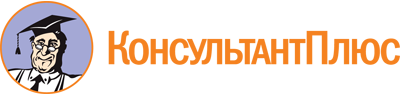 Постановление Губернатора Пензенской обл. от 07.02.2002 N 60
(ред. от 19.01.2023)
"Об образовании комиссии по вопросам помилования на территории Пензенской области"
(вместе с "Положением о комиссии по вопросам помилования на территории Пензенской области")Документ предоставлен КонсультантПлюс

www.consultant.ru

Дата сохранения: 25.06.2023
 Список изменяющих документов(в ред. Постановлений Губернатора Пензенской обл.от 22.05.2002 N 235, от 23.12.2002 N 599,от 30.05.2003 N 246, от 15.09.2003 N 352,от 23.03.2004 N 88,Постановления Правительства Пензенской обл.от 12.05.2005 N 243-пП,Постановлений Губернатора Пензенской обл.от 26.07.2005 N 242, от 01.08.2008 N 354,от 25.06.2009 N 177, от 26.07.2010 N 74,от 09.03.2011 N 32, от 09.09.2011 N 115,от 05.12.2011 N 160, от 20.09.2012 N 132,от 07.03.2017 N 15, от 28.11.2017 N 93,от 29.03.2019 N 38, от 30.05.2019 N 58, от 28.08.2019 N 99,от 08.02.2021 N 19,Указов Губернатора Пензенской обл. от 15.11.2022 N 81,от 19.01.2023 N 6)Список изменяющих документов(введен Постановлением Губернатора Пензенской обл. от 07.03.2017 N 15;в ред. Постановлений Губернатора Пензенской обл. от 28.11.2017 N 93,от 29.03.2019 N 38, от 28.08.2019 N 99, от 08.02.2021 N 19,Указов Губернатора Пензенской обл. от 15.11.2022 N 81,от 19.01.2023 N 6)РомановскийГеоргий Борисович-заведующий кафедрой "Уголовное право" юридического факультета ФГБОУ ВО "Пензенский государственный университет" (председатель комиссии) (по согласованию)ФиляевДмитрий Олегович-заместитель Председателя Законодательного Собрания Пензенской области (заместитель председателя Комиссии) (по согласованию)ЩербаковМаксим Александрович-главный специалист-эксперт отдела по взаимодействию с правоохранительными органами Министерства общественной безопасности и обеспечения деятельности мировых судей в Пензенской области (секретарь комиссии)БогородицкийАлексей Андреевич-адвокат адвокатского кабинета "ZAKON58.RU", член Ассоциации "Юристы за гражданское общество" (по согласованию)ГородновВиталий Геннадьевич-главный инженер АО "Технопарк высоких технологий "Рамеев" (по согласованию)ДеминаЛюбовь Александровна-председатель Пензенского регионального отделения Общероссийской общественной организации инвалидов "Всероссийское общество глухих" (по согласованию)ЛаптевЮрий Александрович-Почетный гражданин Пензенской области (по согласованию)МартыноваНадежда Михайловна-начальник отдела маркетинга Пензенского филиала Московского государственного университета технологий и управления им. К.Г. Разумовского (Первый казачий университет) (по согласованию)МасловаИрина Ивановна-доктор исторических наук, профессор кафедры "Кадастр недвижимости и право" Пензенского государственного университета архитектуры и строительства" (по согласованию)РоговаЕлена Николаевна-Уполномоченный по правам человека в Пензенской области (по согласованию)ТуркинВасилий Васильевич-заместитель председателя Пензенской региональной общественной организации Общероссийской общественной организации ветеранов "Российский Союз Ветеранов" (по согласованию)УразаевАсиат Джафарович-председатель - муфтий Централизованного духовного управления мусульман Пензенской области (по согласованию)ШаховМихаил Анатольевич-председатель Городского совета отцов, член Центрального совета Межрегиональной общественной организации "Союз отцов" (по согласованию)ШваревАнтон Юрьевич-клирик храма святителя Николая Чудотворца г. Пензы, протоиерей (по согласованию).Список изменяющих документов(в ред. Постановлений Губернатора Пензенской обл.от 25.06.2009 N 177, от 26.07.2010 N 74,от 09.03.2011 N 32, от 09.09.2011 N 115,от 05.12.2011 N 160, от 20.09.2012 N 132,от 07.03.2017 N 15, от 30.05.2019 N 58, от 08.02.2021 N 19)